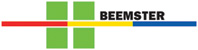 Aanmeldformulier JeugdteamDatum aanmelding:     Hoe bent u bij ons terecht gekomen: 	JGZ		 	JBRA			School		JGGZ			MEE		 	Anders nl:	(Huis)Arts		PSZ/KDV	     Naam verwijzer			:      Organisatie				:     Telefoonnummer werk		:     E-mail					:     Achternaam jeugdige			:     Voornaam				:     Geboorte datum			:     Woont bij				 ouders 	 moeder	  vader  anders nl:Als 12 jaar en ouder			:E-mail					:Telefoon				:				Adres					:     Postcode en woonplaats		:     BSN					:     Nationaliteit				:     Achternaam moeder			:     Voornaam				:     Geboorte datum			:     Nationaliteit				:     Gezag					:Ja / NeeAdres ( indien anders)		:     Postcode en woonplaats		:     Telefoonnummer (s)			:     E-mail					:     			Achternaam vader			:     Voornaam				:     Geboorte datum			:     Nationaliteit				:     Gezag					:Ja / NeeAdres ( indien anders)		:     Postcode en woonplaats		:     Telefoonnummer (s)			:     E-mail					:     School					:     Groep/klas				:     Gezinssamenstelling:	Twee oudergezin			Nieuw samengesteld gezin	Eenoudergezin 			Anders nl:      	Broertje(s)	Zusje(s)Culturele achtergrond:	Nederlands				Surinaams	Turks					Marokkaans	Antilliaans				Overig Afrikaans	Anders nl: Naam huisarts: Zijn er bijzonderheden, b.v. beperking, psychiatrisch, chronische ziekte, lichamelijke aandoening:...........................................................................................................................................................................................................................................................................................................................................Is religie van invloed? …………………………………………………………………………………………Hoe is de gezinssituatie/woonsituatie? ………………………………………………………………….…………………………………………………………………………………………………………………………..Hoe is het schoolverloop? …………………………………………………………………………………………………………………………………………………………………………………………………………………Wat is de dagbesteding/vrijetijdsbesteding?………………….……………………………………………………………………………………………………………………………………………………………………………………Hulpverlening geschiedenis en/of is er momenteel hulpverlening betrokken?…………………………………………………………………………………………………………………………….…………………………………………………………………………………………………………………………….Is er sprake van een beschermingsmaatregel? Zo ja: toelichting:…………………………………………………………………………………………………Welke steunende/beschermende factoren zijn aanwezig (incl. netwerk): ……………………………………………………………………………………………………………………………………………………………………………………………………………………………………………………………………………………………………………………………………………………………………………………………………………………………………………………………………………………………………………………Aanmeldreden/hulpvraag: welke problemen spelen er? Waar willen ouders en jeugdige hulp bij:Ingevuld door: Datum:Plaats:Toestemming ouder(s) en jeugdige: